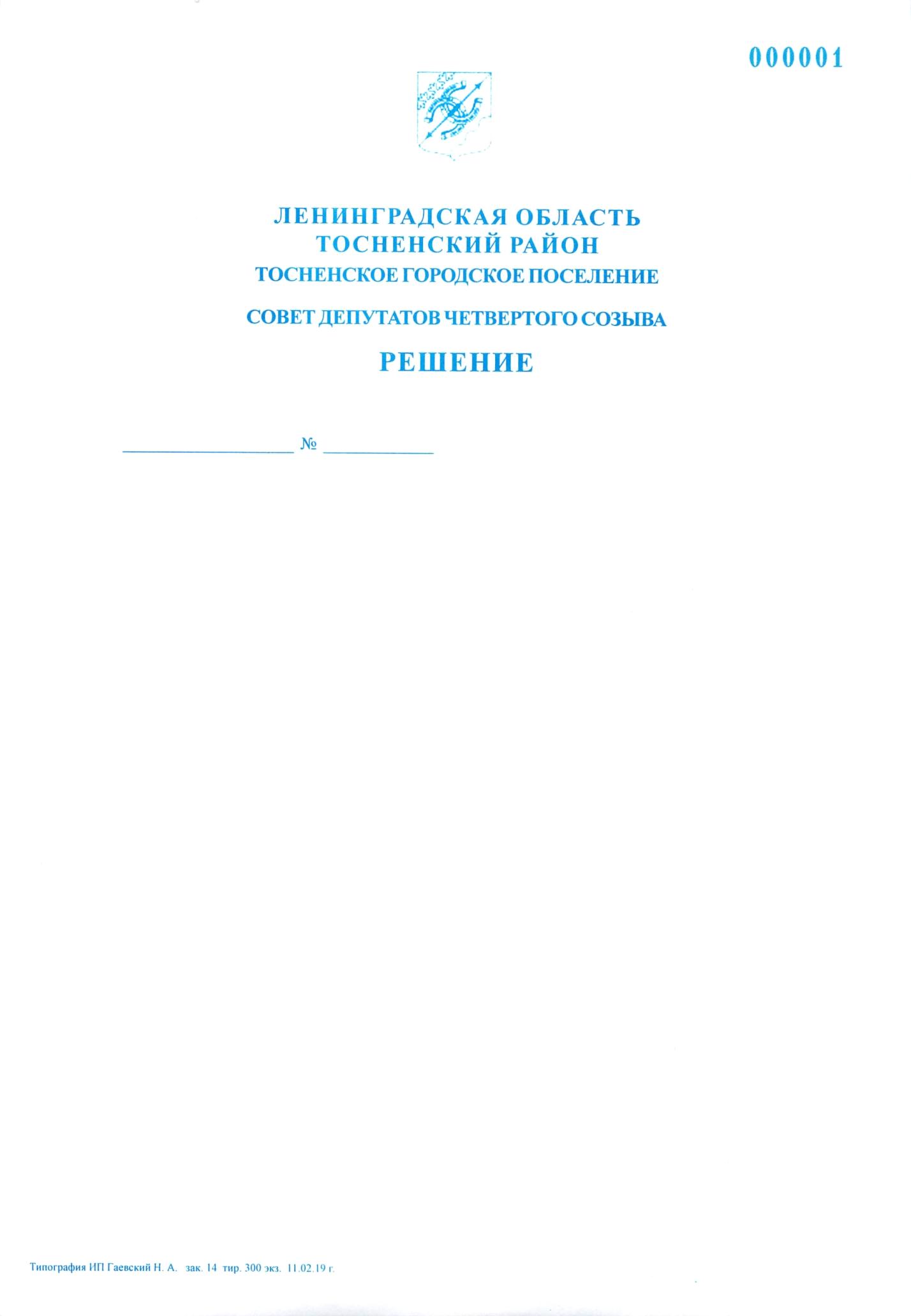                       26.11.2019                      20О внесении изменений в Устав Тосненскогогородского поселения Тосненского районаЛенинградской областиВ целях приведения Устава Тосненского городского поселения Тосненского района Ленинградской области в соответствие с действующим законодательством, в соответствии с ФЗ от 06.10.2003 № 131-ФЗ «Об общих принципах организации местного самоуправления в РФ» на основании предложения постоянной комиссии совета депутатов Тосненского городского поселения Тосненского района Ленинградской области по местному самоуправлению и социальным вопросам, принимая во внимание результаты публичных слушаний от 19.11.2019 года по проекту решения совета депутатов Тосненского городского поселения Тосненского района Ленинградской области о внесении изменений в Устав Тосненского городского поселения Тосненского района Ленинградской области совет депутатов Тосненского городского поселения Тосненского района Ленинградской областиРЕШИЛ:1. Внести следующие изменения в Устав Тосненского городского поселения Тосненского района Ленинградской области, утвержденный решением совета депутатов Тосненского городского поселения Тосненского района Ленинградской области от 16.12.2015 № 57, зарегистрированный Управлением Министерства юстиции Российской Федерации по Ленинградской области 28.01.2016 государственный регистрационный № RU 475171052016001, с изменениями, внесенными решениями совета депутатов Тосненского городского поселения Тосненского района Ленинградской области от 21.06.2017 № 107, от 24.04.2018 № 143, от 24.04.2019 № 182, зарегистрированными ГУ Минюста РФ по Ленинградской области 26.07.2017,государственный регистрационный № RU 475171052017009,  08.05.2018, государственный регистрационный № RU 475171052018001,  24.05.2019, государственный регистрационный № RU 475171052013001:1.1. Название изложить в следующей редакции: «Устав Тосненского городского поселения Тосненского муниципального района Ленинградской области»;1.2. Ч.1 ст. 1 изложить в следующей редакции: «1. Наименование муниципального образования – Тосненское городское поселение Тосненского муниципального района Ленинградской области, сокращенная форма наименования – Тосненское городское поселение, Тосненское городское поселение Тосненского района Ленинградской области (далее по тексту - Тосненское городское поселение, поселение, муниципальное образование). Использование сокращенной формы наименования поселения допускается в официальных символах муниципального образования, наименованиях органов местного самоуправления, выборных и иных должностных лиц местного самоуправления, а также в других случаях при упоминании поселения.»;1.3. В ч. 1 ст. 4 слова: «23) присвоение адресов объектам адресации,» заменить словами: «24) присвоение адресов объектам адресации,»;1.4. В п. 23 ч. 1 ст. 4 после слов: «территории, выдача» дополнить словами: «градостроительного плана земельного участка, расположенного в границах поселения, выдача»;1.5. Ч.1 ст. 13 дополнить абзацем следующего содержания: «3) контрольно-счетный орган – контрольно-счетный орган Тосненского городского поселения Тосненского муниципального района Ленинградской области (далее – контрольно-счетный орган поселения, КСО поселения).»1.6. П.3 ч. 1 ст. 16 изложить в следующей редакции: «3) в случае преобразования муниципального образования, осуществляемого в соответствии с частями 3, 3.1-1, 5, 6.2, 7, 7.2 статьи 13 Федерального закона от 06.10.2003 N 131-ФЗ «Об общих принципах организации местного самоуправления в Российской Федерации», а также в случае упразднения муниципального образования;»;1.7. Ч. 9 ст. 17 дополнить предложением следующего содержания: «Полномочия депутата, члена выборного органа местного самоуправления, выборного должностного лица местного самоуправления прекращаются досрочно в случае несоблюдения ограничений, запретов, неисполнения обязанностей, установленных Федеральным законом от 25 декабря 2008 года N 273-ФЗ «О противодействии коррупции», Федеральным законом от 3 декабря 2012 года N 230-ФЗ «О контроле за соответствием расходов лиц, замещающих государственные должности, и иных лиц их доходам», Федеральным законом от 7 мая 2013 года N 79-ФЗ «О запрете отдельным категориям лиц открывать и иметь счета (вклады), хранить наличные денежные средства и ценности в иностранных банках, расположенных за пределами территории Российской Федерации, владеть и (или) пользоваться иностранными финансовыми инструментами», если иное не предусмотрено Федеральным законом от 06.10.2003 N 131-ФЗ «Об общих принципах организации местного самоуправления в Российской Федерации»;1.8. В ч. 13 ст. 17 слова: «, осуществляющих свои полномочия на постоянной основе,» исключить;1.9. Ч. 3 ст. 18 изложить в следующей редакции: «3. Глава поселения подконтролен и подотчетен населению и совету депутатов. При осуществлении своих полномочий глава поселения вправе иметь помощников, осуществляющих свою деятельность на общественных началах. Состав, порядок назначения помощников главы поселения, организации их деятельности и удостоверения их статуса определяются главой поселения.»;1.10. П.12 ч.  9 ст. 19 изложить в следующей редакции: «12) преобразования муниципального образования, осуществляемого в соответствии с частями 3, 3.1-1, 5, 6.2, 7, 7.2 статьи 13 Федерального закона от 06.10.2003 N 131-ФЗ «Об общих принципах организации местного самоуправления в Российской Федерации», а также в случае упразднения муниципального образования;»;1.11. Ст. 23 изложить в следующей редакции: «1. Контрольно-счетный орган поселения является постоянно действующим органом муниципального финансового контроля и образуется советом депутатов поселения. Контрольно-счетный орган поселения	обладает организационной и функциональной независимостью и осуществляет свою деятельность самостоятельно. 2. Деятельность контрольно-счетного органа поселения основывается на принципах законности, объективности, эффективности, независимости и гласности. 3. Контрольно-счетный орган поселения при осуществлении внешнего муниципального финансового контроля руководствуется Конституцией Российской Федерации, законодательством Российской Федерации, законодательством Ленинградской области, муниципальными правовыми актами, а также стандартами внешнего государственного и муниципального финансового контроля. 4. Контрольно-счетный орган поселения подотчетен совету депутатов поселения. 5. Структура контрольно-счетного органа поселения определяется в порядке, установленном решением совета депутатов поселения на основании предложения председателя контрольно-счетного органа поселения. Штатная численность контрольно-счетного органа поселения определяется решением совета депутатов поселения. 6. Руководит деятельностью контрольно-счетного органа поселения на принципах единоначалия председатель контрольно-счетного органа, который является должностным лицом. 7. Контрольно-счетный орган поселения осуществляет свою деятельность на основе планов, которые разрабатываются и утверждаются им самостоятельно. Финансовое обеспечение деятельности контрольно-счетного органа осуществляется за счет средств местного бюджета поселения. Контрольно-счетный орган поселения наделяется муниципальным имуществом, необходимым для осуществления возложенных на него задач, на праве оперативного управления. Контрольно-счетный орган поселения прекращает свою деятельность в порядке, установленном действующим законодательством Российской Федерации.»;1.12. В ст. 27 части 10, 11 считать соответственно частями 9, 10.2. Направить настоящее решение на государственную регистрацию в территориальный орган уполномоченного федерального органа исполнительной власти в сфере регистрации уставов муниципальных образований.3. Главе Тосненского городского поселения Тосненского района Ленинградской области обеспечить официальное опубликование и обнародование настоящего решения после его государственной регистрации в установленный законом срок.Глава Тосненского городского поселения                                                           А.Л. КанцеревАнтонович Виктория Владимировна, 8(81361)2190333 гв